Zion Lutheran Church, Woodland, MIMaundy Thursday. April 1, 2021GatheringThe Holy Spirit calls us together as the people of God.Confession and Forgiveness Friends in Christ, in this Lenten season we have heard our Lord’s call to struggle against sin, death, and the devil—all that keeps us from loving God and each other. This is the struggle to which we were called at baptism.Within the community of the church, God never wearies of forgiving sin and giving the peace of reconciliation. On this night let us confess our sin against God and our neighbor, and enter the celebration of the great Three Days reconciled with God and with one another.Most merciful God,we confess that we are captive to sin and cannot free ourselves. We have sinned against you in thought, word, and deed, by what we have done and by what we have left undone. We have not loved you with our whole heart; we have not loved our neighbors as ourselves. For the sake of your Son, Jesus Christ, have mercy on us. Forgive us, renew us, and lead us, so that we may delight in your will and walk in your ways, to the glory of your holy name.Amen.In the mercy of almighty God, Jesus Christ was given to die for us, and for his sake God forgives us all our sins. As a called and ordained minister of the church of Christ, and by his authority, I therefore declare to you the entire forgiveness of all your sins, in the name of the Father, and of the ☩ Son, and of the Holy Spirit.Amen.Greeting The grace of our Lord Jesus Christ, the love of God,and the communion of the Holy Spirit be with you all.And also with you.Prayer of the Day Let us pray togetherHoly God, source of all love, on the night of his betrayal, Jesus gave us a new commandment, to love one another as he loves us. Write this commandment in our hearts, and give us the will to serve others as he was the servant of all, your Son, Jesus Christ, our Savior and Lord, who lives and reigns with you and the Holy Spirit, one God, now and forever.Amen.We will hear a narrative reflection based on each of the events of Maundy Thursday.ReflectionFirst Reading: 						Exodus 12:1-4, 11-14A reading from Exodus.1The Lord said to Moses and Aaron in the land of Egypt: 2This month shall mark for you the beginning of months; it shall be the first month of the year for you. 3Tell the whole congregation of Israel that on the tenth of this month they are to take a lamb for each family, a lamb for each household. 4If a household is too small for a whole lamb; it shall join its closest neighbor in obtaining one; the lamb shall be divided in proportion to the number of people who eat of it.  11This is how you shall eat it: your loins girded, your sandals on your feet, and your staff in your hand; and you shall eat it hurriedly. It is the passover of the Lord. 12For I will pass through the land of Egypt that night, and I will strike down every firstborn in the land of Egypt, both human beings and animals; on all the gods of Egypt I will execute judgments: I am the Lord. 13The blood shall be a sign for you on the houses where you live: when I see the blood, I will pass over you, and no plague shall destroy you when I strike the land of Egypt.
  14This day shall be a day of remembrance for you. You shall celebrate it as a festival to the Lord; throughout your generations you shall observe it as a perpetual ordinance.The word of the Lord.Thanks be to God.As the disciples gathered with Jesus for the Passover meal, Jesus began with washing their feet. Hear these words from John’s Gospel.SECOND READING						 		John 13:1-17, 31b-35A reading from John.1Now before the festival of the Passover, Jesus knew that his hour had come to depart from this world and go to the Father. Having loved his own who were in the world, he loved them to the end. 2The devil had already put it into the heart of Judas son of Simon Iscariot to betray him. And during supper 3Jesus, knowing that the Father had given all things into his hands, and that he had come from God and was going to God, 4got up from the table, took off his outer robe, and tied a towel around himself. 5Then he poured water into a basin and began to wash the disciples’ feet and to wipe them with the towel that was tied around him. 6He came to Simon Peter, who said to him, “Lord, are you going to wash my feet?” 7Jesus answered, “You do not know now what I am doing, but later you will understand.” 8Peter said to him, “You will never wash my feet.” Jesus answered, “Unless I wash you, you have no share with me.” 9Simon Peter said to him, “Lord, not my feet only but also my hands and my head!” 10Jesus said to him, “One who has bathed does not need to wash, except for the feet, but is entirely clean. And you are clean, though not all of you.” 11For he knew who was to betray him; for this reason, he said, “Not all of you are clean.”
  12After he had washed their feet, had put on his robe, and had returned to the table, he said to them, “Do you know what I have done to you? 13You call me Teacher and Lord—and you are right, for that is what I am. 14So if I, your Lord and Teacher, have washed your feet, you also ought to wash one another’s feet. 15For I have set you an example, that you also should do as I have done to you. 16Very truly, I tell you, servants are not greater than their master, nor are messengers greater than the one who sent them. 17If you know these things, you are blessed if you do them.”
  31b “Now the Son of Man has been glorified, and God has been glorified in him. 32If God has been glorified in him, God will also glorify him in himself and will glorify him at once. 33Little children, I am with you only a little longer. You will look for me; and as I said to the Jews so now I say to you, ‘Where I am going, you cannot come.’ 34I give you a new commandment, that you love one another. Just as I have loved you, you also should love one another. 35By this everyone will know that you are my disciples, if you have love for one another.”The word of the Lord.Thanks be to God.ReflectionHYMN	 “Jesu, Jesu, Fill Us With Your Love” ELW 708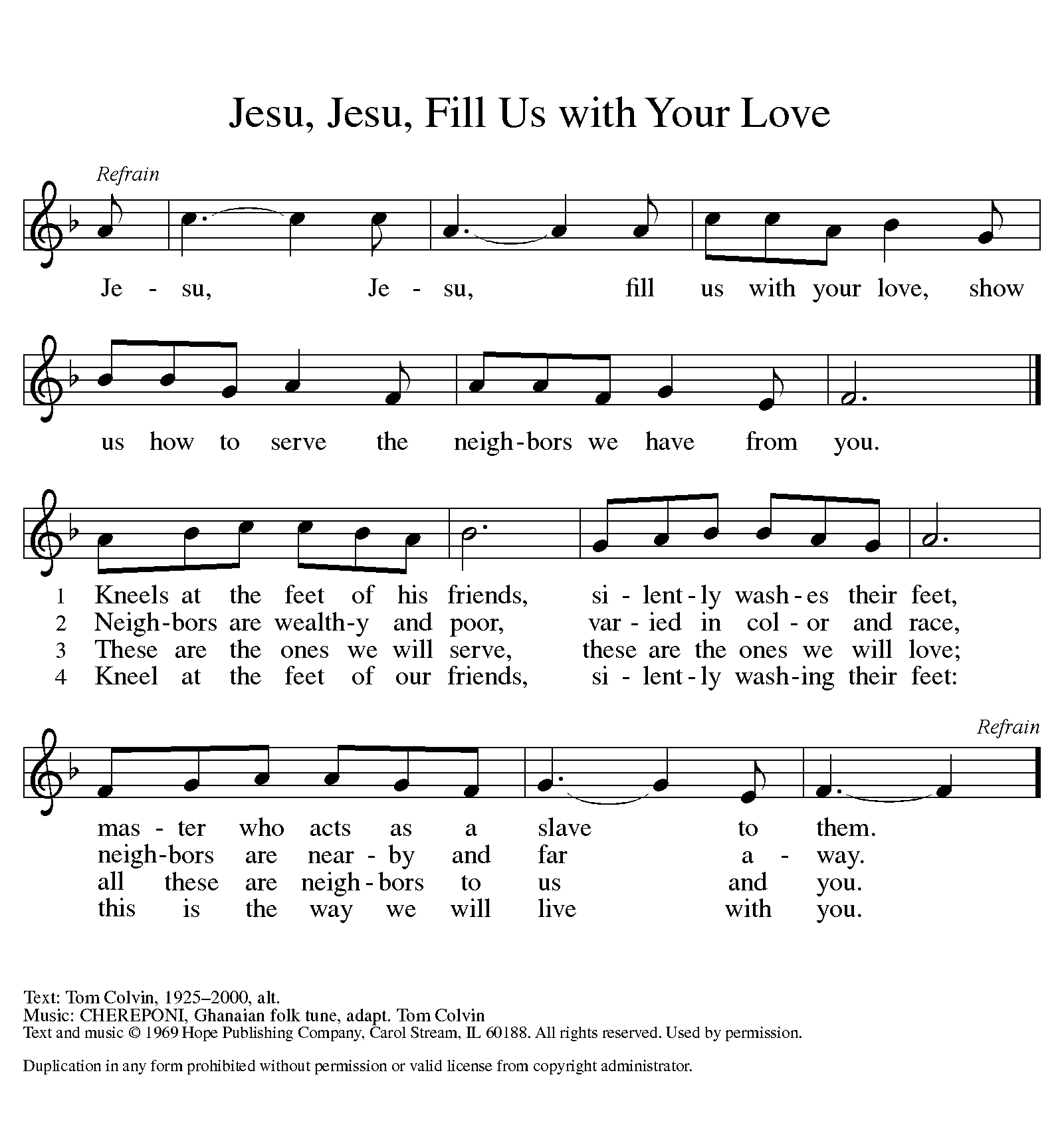 Reflectionthird Reading					1 Corinthians 11:23-26A reading from 1 Corinthians.23For I received from the Lord what I also handed on to you, that the Lord Jesus on the night when he was betrayed took a loaf of bread, 24and when he had given thanks, he broke it and said, “This is my body that is for you. Do this in remembrance of me.” 25In the same way he took the cup also, after supper, saying, “This cup is the new covenant in my blood. Do this, as often as you drink it, in remembrance of me.” 26For as often as you eat this bread and drink the cup, you proclaim the Lord’s death until he comes.The word of the Lord.Thanks be to God.ReflectionWords of InstitutionIn the night in which he was betrayed,our Lord Jesus took bread, and gave thanks;broke it, and gave it to his disciples, saying:Take and eat; this is my body, given for you.Do this for the remembrance of me.Again, after supper, he took the cup, gave thanks,and gave it for all to drink, saying:This cup is the new covenant in my blood,shed for you and for all people for the forgiveness of sin.Do this for the remembrance of me.Lord’s PrayerLord, remember us in your kingdom and teach us to pray.Our Father, who art in heaven,hallowed be thy name,thy kingdom come,thy will be done,on earth as it is in heaven.Give us this day our daily bread;and forgive us our trespasses,as we forgive thosewho trespass against us;and lead us not into temptation,but deliver us from evil.For thine is the kingdom,and the power, and the glory,forever and ever. Amen.Invitation to CommunionTaste and see that the Lord is good.CommunionYou are now invited to receive your elements and receive the body and blood of Jesus as we do this in remembrance of him.Communion music:The body and blood of our Lord Jesus Christ, strengthen you and keep you in his grace.Prayer after CommunionLet us pray.Lord Jesus, in a wonderful sacrament you strengthen us with the saving power of your suffering, death, and resurrection. May this sacrament of your body and blood so work in us that the fruits of your redemption will show forth in the way we live, for you live and reign with the Father and the Holy Spirit, one God, now and forever.Amen. Hymn	 “O Living Bread from Heaven” ELW 542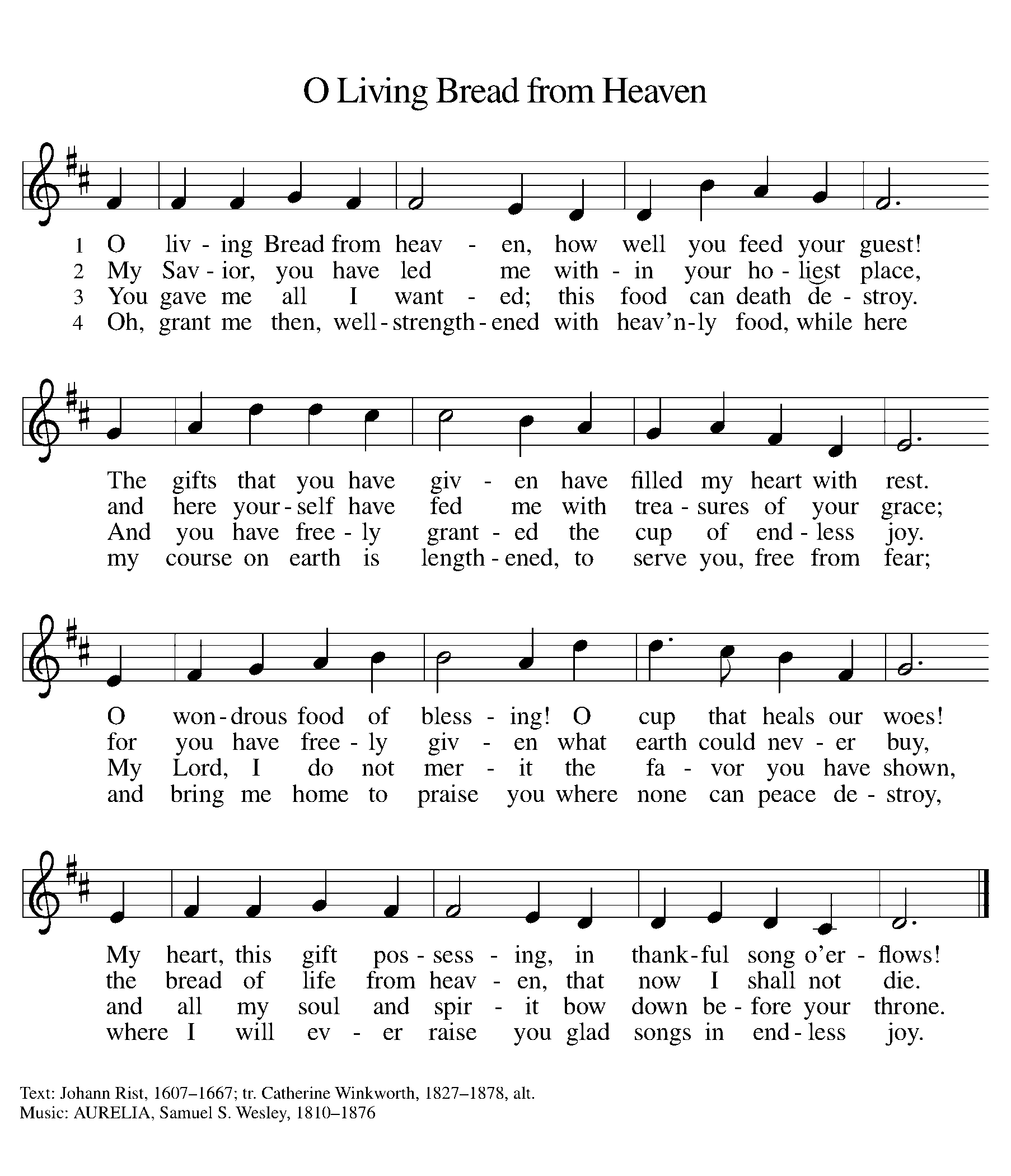 During the supper, Jesus tells of Judas’s betrayal and Peter’s Denial of him. Hear these words from Mark’s gospel:FOURTH READING							Mark 14: 17-21; 26-31A reading from Mark.17When it was evening, he came with the twelve. 18And when they had taken their places and were eating, Jesus said, "Truly I tell you, one of you will betray me, one who is eating with me." 19They began to be distressed and to say to him one after another, "Surely, not I?" 20He said to them, "It is one of the twelve, one who is dipping bread into the bowl with me. 21For the Son of Man goes as it is written of him, but woe to that one by whom the Son of Man is betrayed! It would have been better for that one not to have been born."26When they had sung the hymn, they went out to the Mount of Olives. 27And Jesus said to them, "You will all become deserters; for it is written,
 'I will strike the shepherd,
 and the sheep will be scattered.'
28But after I am raised up, I will go before you to Galilee." 29Peter said to him, "Even though all become deserters, I will not." 30Jesus said to him, "Truly I tell you, this day, this very night, before the cock crows twice, you will deny me three times." 31But he said vehemently, "Even though I must die with you, I will not deny you." And all of them said the same.The word of the Lord.Thanks be to God.ReflectionHYMN		“Ah, Holy Jesus” ELW 349 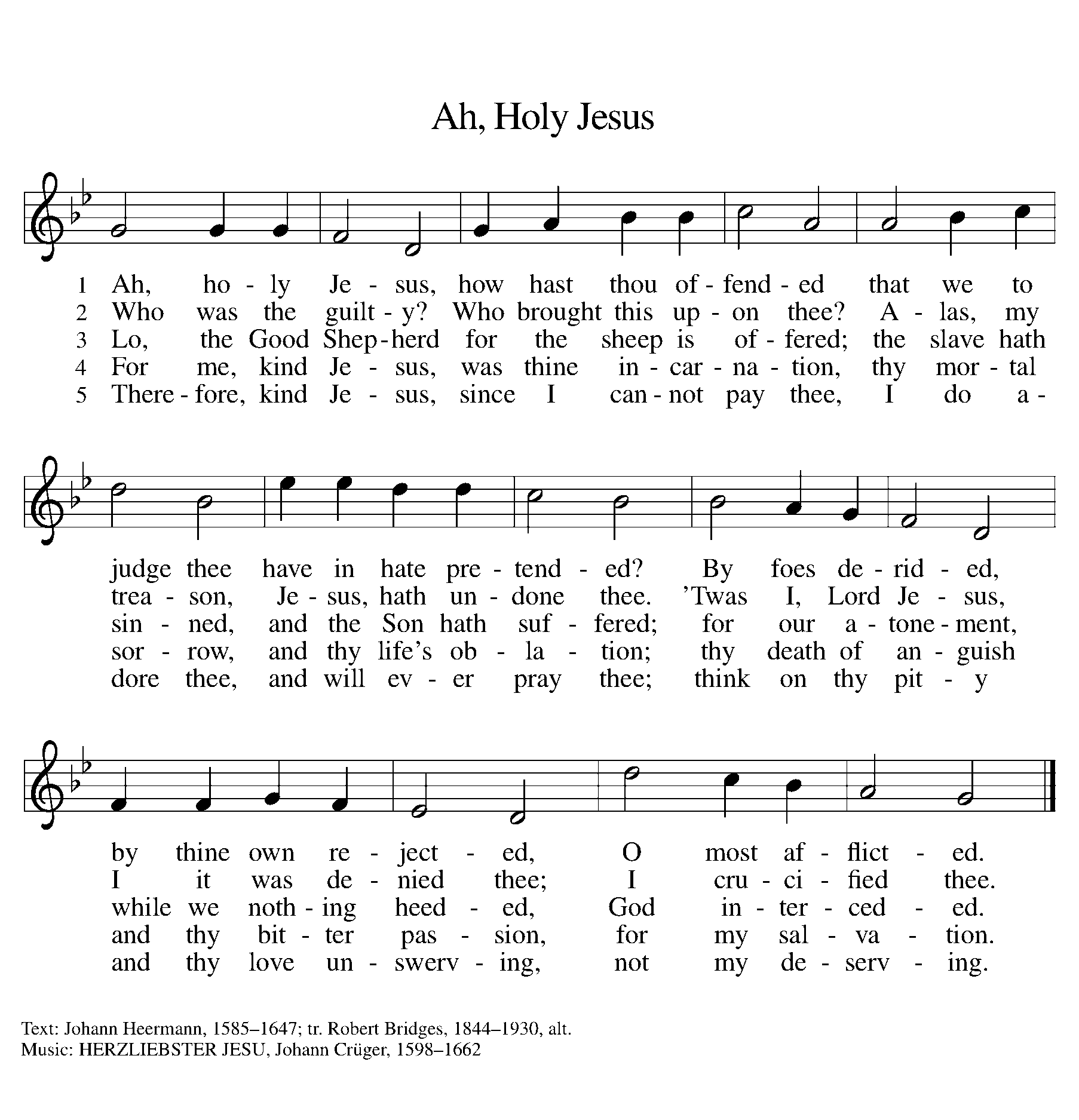 We don’t get much opportunity during holy week to focus on what happened in the garden of Gethsemane. Tonight we will take that time.Listen to what happened and what emotions Jesus is faced with in the garden.FIFTH READING  								Mark 14: 32-42A reading from Mark.32They went to a place called Gethsemane; and he said to his disciples, "Sit here while I pray." 33He took with him Peter and James and John, and began to be distressed and agitated. 34And he said to them, "I am deeply grieved, even to death; remain here, and keep awake." 35And going a little farther, he threw himself on the ground and prayed that, if it were possible, the hour might pass from him. 36He said, "Abba, Father, for you all things are possible; remove this cup from me; yet, not what I want, but what you want." 37He came and found them sleeping; and he said to Peter, "Simon, are you asleep? Could you not keep awake one hour? 38Keep awake and pray that you may not come into the time of trial; the spirit indeed is willing, but the flesh is weak." 39And again he went away and prayed, saying the same words. 40And once more he came and found them sleeping, for their eyes were very heavy; and they did not know what to say to him. 41He came a third time and said to them, "Are you still sleeping and taking your rest? Enough! The hour has come; the Son of Man is betrayed into the hands of sinners. 42Get up, let us be going. See, my betrayer is at hand."The word of the Lord.Thanks be to God.ReflectionHYMN	“Go to Dark Gethsemane” ELW 347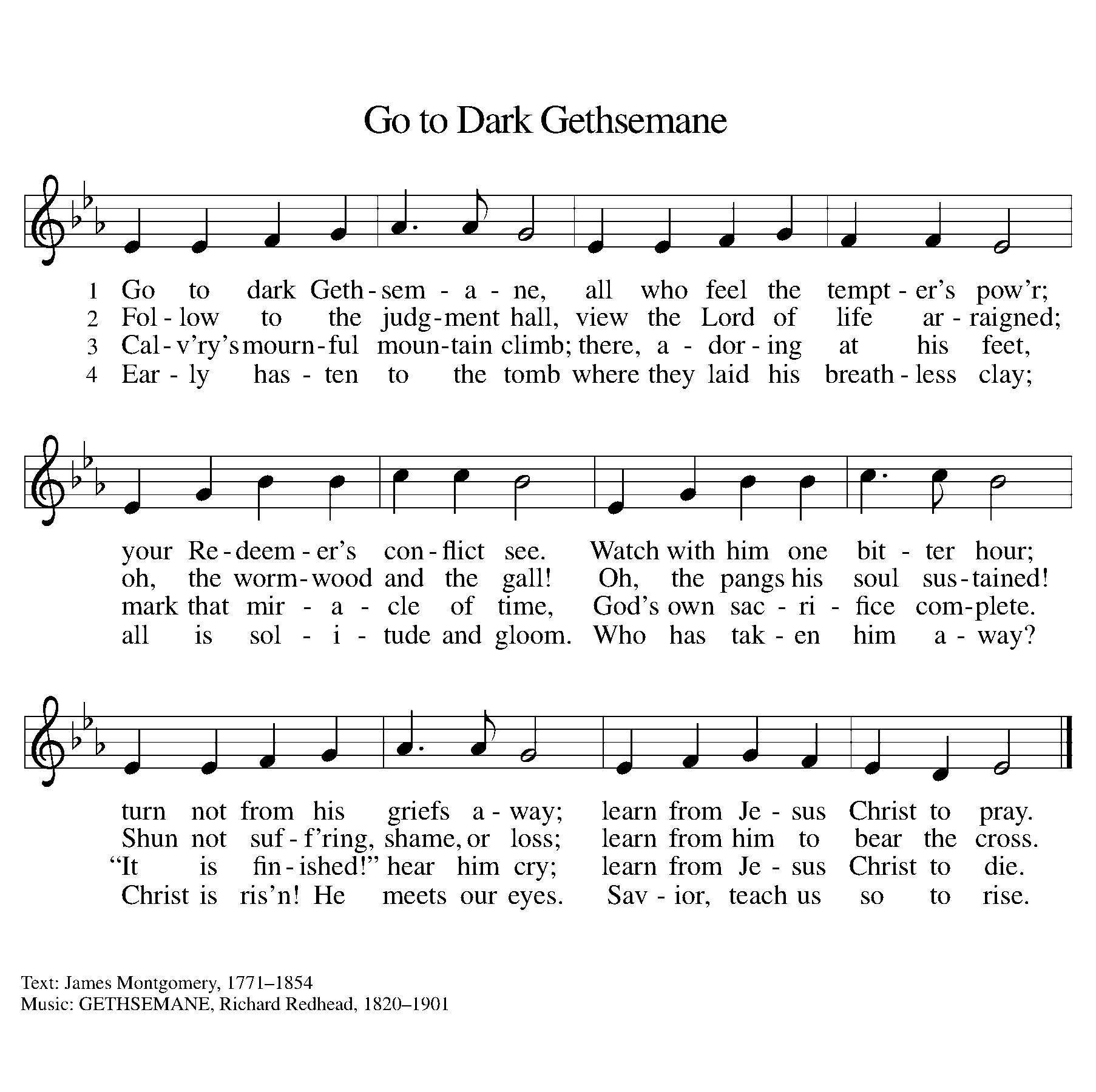 The congregation leaves in silence.Thank you to all who served in worship today!Presider: Pastor Becky Ebb-Speese				Musician: Martha YoderElder:  Jolene Griffin				                            Trustee: Dan ZylstraOffering Counters: Diane Griffin and Carlotta Willard 